Nadawca:Imię i nazwisko:Mieszkaniec:(e-mail, numer telefonu, jeśli dotyczy):Adresat:Sprzedawca: Air Team, s.r.o.NIP: CZ28287517Siedziba firmy: Masarykovo namesti 354, 66471 Veverska Bityska, Republika CzeskaOdstąpienie od umowy kupnaW dniu .......... złożyłem na Państwa stronie/sklepie internetowym ............ zamówienie na ..........., numer zamówienia ............, o wartości .......... PLN. Zamówiony towar otrzymałem na adres ...........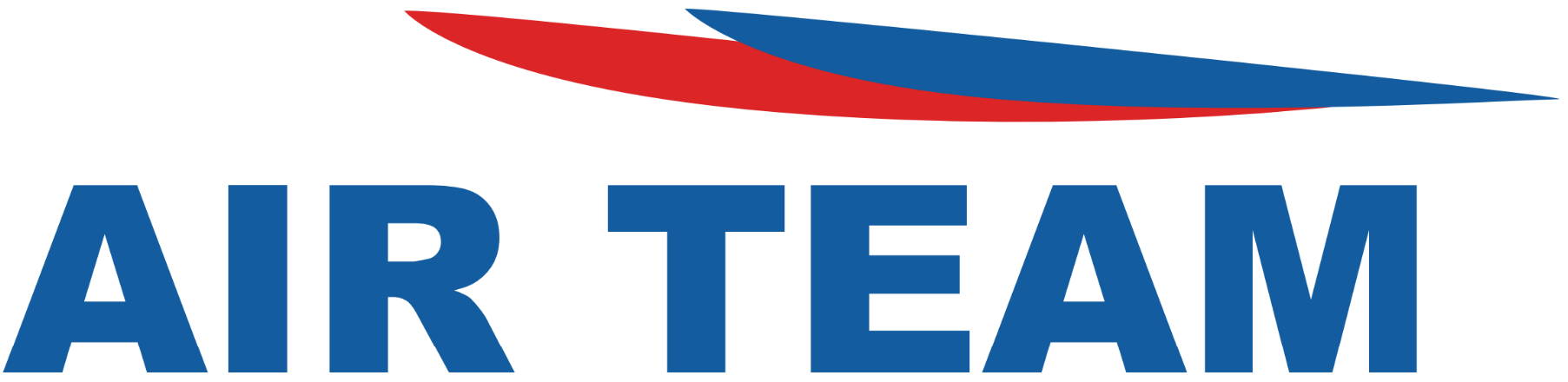 Na podstawie art. 1829 ust. 1 w związku z art. 1818 ustawy nr 89/2012 Dz.U., kodeks cywilny, korzystam z przysługującego mi prawa i odstępuję od umowy kupna zawartej za pośrednictwem Internetu dotyczącej wyżej wymienionego towaru, który odsyłam do Państwa niniejszym pismem, a jednocześnie proszę o przekazanie ceny kupna w wysokości ........... PLN oraz ......... PLN za przesyłkę pocztową na mój numer konta bankowego ............. w ciągu 14 dni od otrzymania niniejszej wypłaty.W ………, gdy ……….Imię i nazwisko konsumenta             (podpis)Załączniki:Dowód zakupu